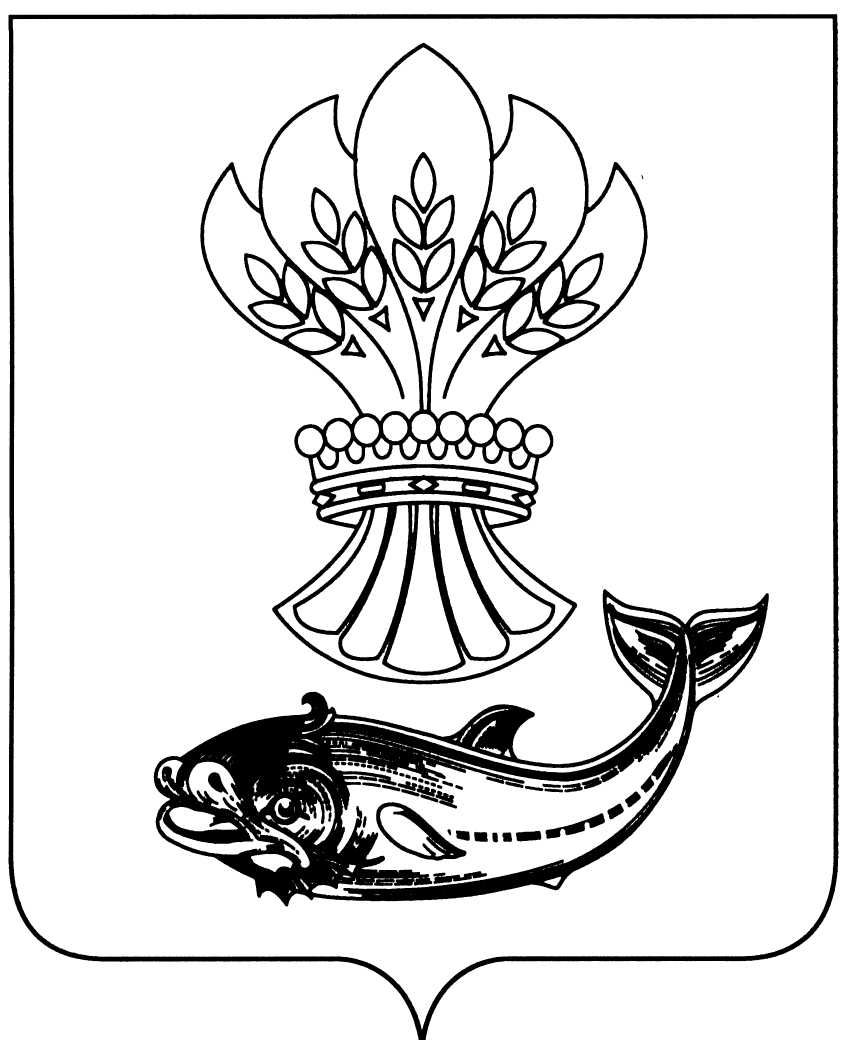 СОВЕТ НАРОДНЫХ  ДЕПУТАТОВПАНИНСКОГО МУНИЦИПАЛЬНОГО РАЙОНАВОРОНЕЖСКОЙ ОБЛАСТИР Е Ш Е Н И ЕОт 26.11.2018 №157 р.п. ПаниноО внесении изменений в решениеСовета народных депутатов Панинскогомуниципального района от 30.12.2015№25 «Об утверждении Положения о бюджетном процессе в Панинском районе Воронежской области»       В соответствии с Конституцией Российской Федерации, Бюджетным кодексом Российской Федерации,  Федеральным законом от 06.10.2003 № 131-ФЗ «Об общих принципах организации местного самоуправления в Российской Федерации», Законом Воронежской области от 10.10.2008 № 81-ОЗ (в редакции от 01.12.2014 № 156-ОЗ «О бюджетном процессе Воронежской области», Уставом Панинского муниципального района Воронежской области, в целях осуществления бюджетного процесса в Панинском муниципальном районе Воронежской области, формирование доходов и осуществления расходов бюджета района Совет народных депутатов Панинского муниципального района Воронежской области р е ш и л:Внести в решение Совета народных депутатов Панинского муниципального района Воронежской области от 30.12.2015 № 25 «Об утверждении Положения о бюджетном процессе в Панинском муниципальном районе Воронежской области»  следующие изменения: 1. В статью 66 «Исполнение доходов, фактически полученных при исполнении районного бюджета сверх утвержденных решением о бюджете»  решения Совета народных депутатов  Панинского муниципального района Воронежской области    добавить пункт 3 следующего содержания:«3. Налоговые доходы, имеющие целевое значение, фактически полученные при исполнении районного бюджета сверх утвержденных решением о районном бюджете доходов, направляются на увеличение расходов соответствующих муниципальных учреждений с внесением изменений в сводную бюджетную роспись без внесения изменений в решение о районном бюджете на текущий финансовый год и плановый период.».   2. Опубликовать настоящее решение в официальном  периодическом печатном издании Панинского муниципального района Воронежской области  «Панинский муниципальный вестник».  3. Настоящее решение вступает в силу со дня его официального опубликования.ГлаваПанинского муниципального  района_________________Н.В. ЩегловПредседательСовета народных депутатов Панинского муниципального района______________В.Д. Жукавин                                                  